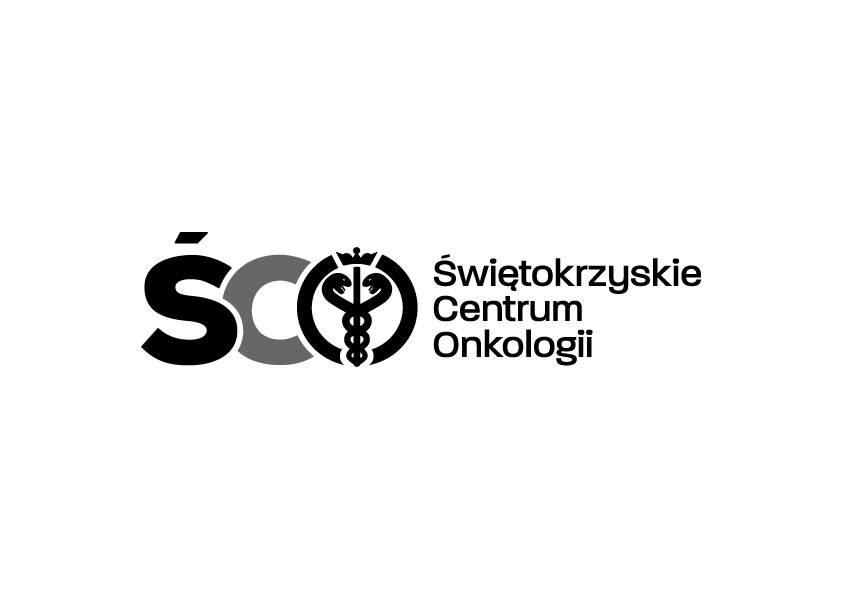          Adres: ul. Artwińskiego 3C, 25-734 Kielce  Sekcja Zamówień Publicznych         tel.: 41/36-74-474   fax.: 41/36-74-071         strona www: http://www.onkol.kielce.pl/ Email:zampubl@onkol.kielce.pl                                                                                                                 Kielce 17.10.2018 r.AZP   106/18Świętokrzyskie Centrum Onkologii zwraca się z prośbą o złożenie oferty  na wynajem i serwis mat wejściowych do pomieszczeń naszego Centrum zgodnie z opisem zawartym w Załączniku nr 1.Część I. Ogólna.Zlecający:Nazwa:  Świętokrzyskie Centrum OnkologiiAdres: ul. Artwińskiego 3,  25-734 KIELCETelefon: 41/36-74-072Fax:  41/36-74-481Osoba upoważniona do kontaktów merytorycznie: Małgorzata Kulińska, tel.: 41/36-74-291    Osoba upoważniona do kontaktów proceduralnie: Magdalena Stachowska, tel.: 41/36-74-072 e.mail.: magdalenast@onkol.kielce.pl		                         Część II. Opis przedmiotu zamówienia.Wynajem i serwis mat wejściowych do następujących pomieszczeń Świętokrzyskiego Centrum Onkologii w Kielcach:budynek P - wejście głównebudynek U -  wejście do Chemioterapii Dziennejbudynek E – wejście do PETbudynek O – wejście do Recepcjibudynek R2 – wejście obok Centralnej Stacji Łóżekbudynek Pralni – wejście z rampybudynek Administracyjny – wejście przy stanowisku ochronyWymagane wycieraczki do pomieszczeń o dużym natężeniu ruchu, zapewniające skuteczne ścieranie brudu z obuwia i zatrzymanie znacznej ilości zanieczyszczeń.Częstotliwość wymiany wycieraczek: grudzień – marzec  1x/tydzień                                                             pozostałe miesiące – 1x/2 tygodnie  	Część III. Warunki, jakie muszą spełniać Wykonawcy:Termin realizacji zamówienia – 12 m-cy od 21.11.2018 r.1. Oferta ma zawierać:Druk ofertaFormularz cenowy – Pakiet nr 1Odpis z właściwego rejestru lub z centralnej ewidencji  informacji o działalności gospodarczej a jeżeli Wykonawcę reprezentuje pełnomocnik – także pełnomocnictwo, określające zakres umocowania podpisane przez osoby uprawnione do reprezentowania Wykonawcy.Podpisany Załącznik nr 1Atesty Higieniczne na wyroby z nylonu i bawełny wydane przez  Narodowy Instytut Zdrowia Publicznego – Państwowy Zakład Higieny.Zamawiający dopuszcza możliwość złożenia ofert równoważnych nie gorszych, niż w specyfikacji technicznej, jeżeli z opisu przedmiotu zamówienia mogłoby wynikać, iż przedmiot zamówienia określony został przez Zamawiającego poprzez wskazanie znaku towarowego, pochodzenia lub patentu.Wszystkie strony oferty powinny być ponumerowane i podpisane lub parafowane przez   Wykonawcę.Złożenie oferty jest równoznaczne z przyjęciem warunków Zamawiającego.Termin związania ofertą wynosi 30 dni.Pytania mogą być zadawane do 3 dni roboczych przed otwarciem ofert. Zamawiający odpowiada na pytania do 2 dni roboczych przed terminem otwarcia ofert.Oferty pisemne w zamkniętych kopertach oznaczonych informacją “AZP 106/18 Oferta na wynajem i serwis mat wejściowych w  Świętokrzyskim  Centrum Onkologii” należy składać do dnia 25.10.2018r. godz. 10:00 w sekretariacie Dyrektora ds. Finansowo -Administracyjnych,   pokój Nr 212  Budynek Administracyjny ŚCO ul. Artwińskiego 3c Kielce.Otwarcie ofert nastąpi w siedzibie  Zamawiającego  w  Sali Konferencyjnej ( Budynek Administracji) pokój nr 204 w  dniu  25.10.2018r. o godz. 10:30.Część IV. Kryteria oceny i wybór oferty najkorzystniejszej.Przy wyborze najkorzystniejszej oferty głównym i jedynym kryterium podlegającym ocenie będzie cena  brutto.Część V. Postanowienia końcowe.O wyniku postępowania, zlecający niezwłocznie zawiadamia wszystkich wykonawców.Zawiadomienie o wyborze oferty skierowane do wykonawcy, którego oferta została wybrana będzie zawierać dodatkowo wskazanie terminu zawarcia umowy.Cena zaoferowana  będzie ceną umowy.Umowa będzie uznana za zawartą z chwilą jej podpisania po uzgodnieniu jej zapisów       z wykonawcą, którego oferta zostanie wybrana do podpisania umowy. Umowa zostanie zawarta w formie pisemnej pod rygorem nieważności.                     Z poważaniem		Z-CA DYREKTORA						DS. FINANSOWO – ADMINISTRACYJNYCHMGR TERESA CZERNECKA  WYKONAWCA                                                                   ZAMAWIAJĄCY                                            Świętokrzyskie Centrum Onkologii 			ul. Artwińskiego 3		                                                        25-734 Kielce  Pieczęć Wykonawcy                                                         nr tel.: 41/36-74-072  Regon                                                                                 nr faxu:  41/36-74-481OFERTAW związku z zamieszczoną na stronie internetowej Zamawiającego prośbą o złożenie oferty na wynajem i serwis mat wejściowych do pomieszczeń Świętokrzyskiego  Centrum Onkologii zgodnie z opisem zawartym w Załączniku nr 1.1. Oferujemy wykonanie przedmiotu zamówienia w pełnym rzeczowym zakresie objętym zamówieniem za cenę:Cena za 12 miesięcy:Netto................................ zł / .słownie................................+ VAT.........................Brutto................................zł/   .słownie.................................Częstotliwość wymiany wycieraczek: grudzień – marzec  1x/tydzień                                                             pozostałe miesiące – 1x/2 tygodnie  Ułożenie czystych mat w miejscu przeznaczenia będzie się odbywać z jednoczesnym odbiorem mat zabrudzonych.2. Termin płatności - do 30 dni od daty wystawienia faktury.3. Termin realizacji zamówienia:  12 m-cy od 21.11.2018 r.4. Oświadczamy, że wszystkie złożone przez nas dokumenty  są zgodne  z aktualnym stanem  prawnym i faktycznym5. Oświadczamy, że spełniamy  następujące warunki: a) co do kompetencji lub uprawnień do prowadzenia określonej działalności zawodowej, o ile wynika to z odrębnych przepisów,b) co do sytuacji ekonomicznej i finansowej, c) co do zdolności technicznej i zawodowej.6. Oświadczamy, że wykonamy przedmiot zamówienia zgodnie z zapisami w Załączniku nr 1.7. Oświadczamy, że w cenie naszej oferty zostały uwzględnione wszystkie koszty wykonania zamówienia.8. Oświadczamy, że zapoznaliśmy się z projektem umowy zawartym w zapytaniu ofertowym i akceptujemy warunki umowy oraz zobowiązujemy się w przypadku wybrania naszej oferty do zawarcia umowy na wymienionych w niej warunkach w miejscu i terminie wyznaczonym przez Zamawiającego.9.  Osobą odpowiedzialną za realizacje wykonania zamówienia jest Pani / Pan ..................numer telefonu .........................................10. WYKONAWCA:Nazwa Wykonawcy…………………………………………………………………………………………..Adres ……………………………………………………………………………………Nr telefonu …………………………Nr faxu, na który Zamawiający ma przesłać korespondencję ………………………….REGON …………………………..NIP ……………………………….W przypadku wyboru naszej oferty jako najkorzystniejszej, umowę w imieniu firmy podpiszą: ……………………………………………………………………………………       ………………………………………………………………………………………………11.  Oferta zawiera ...... stron kolejno ponumerowanych.Miejscowość, data .................................                                ......................................................                                                                                                Podpis ( podpisy) osób                                                                                                               uprawnionych do                                                                                                                    reprezentowania Wykonawcy      Załącznikami do niniejszej oferty, stanowiącymi jej integralną część są:Zaświadczenia zgodnie z zapytaniem ofertowym:a)..........................                                 c).........................b).........................                                  d)..........................                                     Załącznik nr 1 – opis przedmiotu zamówieniaWynajem i serwis mat wejściowych do następujących pomieszczeń Świętokrzyskiego Centrum Onkologii w Kielcach:budynek P - wejście główne          -   2 szt. 115x200 cm nylonowe wzmocnione                                                                                         (tzw. Scraper)                                                                   -   2 szt. 150x250        bawełniane  osuszające            budynek U -  wejście do Chemioterapii Dziennej       -   2szt. 110x200 nylonowebudynek E – wejście do PET                  -  1 szt. 115x300 nylonowa wzmocniona budynek O – wejście do Recepcji            - 1szt. 110x200 nylonowa budynek R2 – wejście obok Centralnej Stacji Łóżek   - 1szt. 150x250 nylonowabudynek Pralni – wejście z rampy                                - 1szt. 110x200 nylonowabudynek Administracyjny – wejście przy stanowisku ochrony -                                                                     - 1szt. 110x200 nylonowa      Wymagane wycieraczki do pomieszczeń o dużym natężeniu ruchu, zapewniające skuteczne ścieranie brudu z obuwia i zatrzymanie znacznej ilości zanieczyszczeń.Maty swoją przyczepność do posadzek muszą zachowywać przez cały okres użytkowania, nie marszczyć się, być  z gumy antypoślizgowej.Maty wejściowe muszą posiadać atest Narodowego Instytutu Zdrowia Publicznego - PZH oraz wymagane prawem certyfikaty.Maty powinny stanowić stałą barierę dla piasku, wody, zabrudzeń olejowych, winny pochłaniać zanieczyszczenia. Ułożenie czystych mat w miejscu przeznaczenia będzie się odbywać z jednoczesnym odbiorem mat zabrudzonych.Częstotliwość wymiany wycieraczek: grudzień – marzec  1x/tydzień                                                             pozostałe miesiące – 1x/2 tygodnie   Data …………	Podpis upoważnionego Wykonawcy …………………………….Projekt  Umowa  Nr....../18Zawarta w dniu ………….. 2018 roku pomiędzy:Świętokrzyskim Centrum Onkologii Samodzielnym Publicznym Zakładem Opieki Zdrowotnej  z siedzibą w Kielcach, ul. Artwińskiego 3 (nr kodu: 25-734), REGON: 001263233, NIP: 959-12-94-907, zwanym w treści umowy „Zamawiającym”, w imieniu którego działa:1. mgr Teresa Czernecka – Z-ca Dyrektora ds. Finansowo – Administracyjnych,2. mgr Agnieszka Syska  – Główna Księgowaa………………………………………………………………………………………………………., z siedzibą w ………….. /nr kodu: ……….. / ul. ………………………posiadającym nr REGON: ………………….., NIP: ……………… zwanym w treści umowy „Wykonawcą”, w imieniu którego działa:1…………………………………………………………………………………………………….2…………………………………………………………………………………………………….Wykonawca niniejszej umowy został wyłoniony w wyniku postępowania przeprowadzonego na podstawie art. 4 pkt. 8) ustawa z dnia 29 stycznia 2004 roku – Prawo zamówień publicznych (t.j. Dz.U. j.t. z 2017 poz. 1579 ze zm.).Strony zawarły umowę następującej treści:1Przedmiotem umowy jest wynajem i serwis mat wejściowych do pomieszczeń Zamawiającego zgodnie z opisem zawartym w Załączniku nr 1 oraz  drukiem oferta stanowiącymi załączniki do niniejszej umowy.§2      Umowa zostaje zawarta na czas określony 12 m-cy od 21.11.2018 r.§3Wykonawca oświadcza,  że posiada wymagane uprawnienia do wykonania prac  określonych w przedmiotowej umowie, a także odpowiednią wiedzę i doświadczenie w tym zakresie.Wykonawca zobowiązuje się wykonać przedmiot umowy samodzielnie.§41. Zgodnie z  „OFERTĄ  ”   Zamawiający  zapłaci  za przedmiot umowy łączną kwotę  netto: ……………….brutto:  …… zł. / słownie: …………………………………………………………../.Strony ustalają, że cena dzierżawy przedmiotowych mat  - BRUTTO – jest ceną ostateczną.Wynagrodzenie przysługujące Wykonawcy, o którym mowa w ust. 1, podzielone zostanie na 12 części i będzie wypłacane w okresach miesięcznych począwszy od ………………r.4. Termin płatności – do  30 dni od  daty wystawienia faktury.5.  W przypadku przekroczenia terminu płatności,  Zamawiający  zastrzega sobie prawo negocjowania     odroczenia terminu płatności i wysokości naliczanych odsetek.6. Zamawiający  upoważnia Wykonawcę  do wystawiania faktur VAT bez pisemnego potwierdzenia     ich   odbioru. Płatność uważana będzie za zrealizowaną w dniu, w którym Bank obciąży konto       Zamawiającego.7. W przypadku nie dokonania przez Zamawiającego realizacji całości przedmiotu umowy określonego w Załączniku  nr1 Wykonawcy nie przysługiwać będą żadne  roszczenia finansowe względem Zamawiającego za nie zrealizowanie przedmiotu umowy.8.Osobą odpowiedzialną za realizację umowy ze strony ŚCO jest  Kierownik Działu Administracyjno – Gospodarczego Pani Małgorzata Kulińska nr tel.: 41/36-74-291.9. Osobą odpowiedzialną za realizację umowy ze strony Wykonawcy jest …………………….nr tel.: …………………….§5 1.W ciągu całego okresu trwania umowy maty wejściowe pozostają własnością Wykonawcy, a po wygaśnięciu lub rozwiązaniu umowy Zamawiający zobowiązuje się do zwrotu mat wejściowych w terminie 7 dni. W razie niewykonania powyższego obowiązku Zamawiający zobowiązany jest do zapłaty Wykonawcy równowartości otrzymanych mat według cen określonych w druku Oferta.2. Wykonawca zobowiązuje się do terminowej wymiany maty / mat zgodnie z częstotliwością określoną w druku Oferta. Zamawiający zobowiązuje się do zapewnienia swobodnego dostępu do miejsca odbioru i wyłożenia maty/mat. W przypadku, gdy standardowy dzień serwisu przypada w dniu ustawowo wolnym od pracy (święto), Wykonawca ma prawo do zmiany dnia obsługi na inny w najbliższym, możliwym terminie uzgodnionym z Zamawiającym.Jeżeli Zamawiający nie jest gotowy do przyjęcia wymiany, a nie uprzedził o tym Wykonawcy w formie pisemnej w terminie 7 dni poprzedzających datę wymiany, to zachowując prawo do wynagrodzenia Firma jest uprawniona do dokonania wymiany dopiero w kolejnym terminie wynikającym z Umowy. Z uprawnienia rezygnacji z wymiany, Zamawiający może skorzystać wyjątkowo (np. z ważnych przyczyn losowych, urlopu) nie więcej jednak niż w stosunku do dwóch wymian w ciągu roku; wówczas wynagrodzenie należne Wykonawcy zostanie pomniejszone o wartość jednotygodniową – za tydzień, w którym miała nastąpić wymiana.3.Zmiana częstotliwości wymian wymaga zgody Wykonawcy i musi być wprowadzona w formie aneksu do Umowy. 4.Zmniejszenie/zwiększenie  ilości mat wymaga zgody Wykonawcy i musi być wprowadzone w formie aneksu. §6W przypadku nieterminowego wykonania usługi, Wykonawca  zapłaci karę w postaci 0,2%  wartości miesięcznej brutto  niewykonanej usługi  za  każdy  dzień  zwłoki.           §7                                                      Oprócz przypadków wymienionych w ustawie Kodeks Cywilny Zamawiającemu przysługuje prawo odstąpienia od umowy z  zachowaniem 1 miesięcznego terminu wypowiedzenia z Wykonawcą, który:  a) rozwiązał firmę lub utracił uprawnienia do prowadzenia działalność gospodarczej w      zakresie objętym zamówieniem,  b) narusza w sposób rażący istotne postanowienia niniejszej umowy, a w szczególności:otrzymania towaru niezgodnego pod względem jakości i ilości, jeżeli wykonawca odmówi wymiany towaru na zgodny z udzielonym zamówieniem,trzykrotnego dostarczenia towaru złej jakości lub nieterminowo,zmiany cen. 81. Wszelkie spory mogące wynikać pomiędzy stronami w toku realizacji umowy rozstrzygane będą     polubownie.2. W razie braku porozumienia i niemożliwości polubownego załatwienia sprawy, właściwym do      rozstrzygnięcia sporu będzie sąd właściwy dla Zamawiającego. 91.Bez zgody podmiotu tworzącego Zamawiającego, Wykonawca nie może dokonać żadnej czynności     prawnej mającej na celu zmianę wierzyciela w szczególności zawrzeć umowy poręczenia w stosunku do zobowiązań Zamawiającego.2.Wykonawca nie może bez pisemnej zgody Zamawiającego powierzyć wykonania zamówienia osobom trzecim.3. W sprawach nie uregulowanych w niniejszej umowie mają zastosowanie właściwe przepisy ustawy z dnia 23 kwietnia 1964 r. Kodeks Cywilny (Dz. U. Nr 16, poz. 93 z   późniejszymi zmianami),4.Wszelkie zmiany postanowień umowy mogą nastąpić za zgodą obu Stron wyrażoną na piśmie pod rygorem nieważności takiej zmiany.5.Niniejsza umowa została sporządzona w dwóch jednobrzmiących egzemplarzach, po jednym dla każdej ze stron.      ZAMAWIAJĄCY    				                        WYKONAWCA …………………………..					    …………………………